Provide visual evidence of your exploration: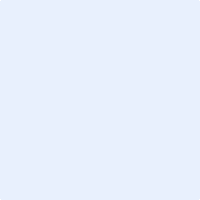 Teacher Feedback:                                                                                                                   Score:  Artistic Process - Creating: Conceiving and developing new artistic ideas and work.Anchor Standard – Organize and develop artistic ideas and work.Artistic Process - Creating: Conceiving and developing new artistic ideas and work.Anchor Standard – Organize and develop artistic ideas and work.Artistic Process - Creating: Conceiving and developing new artistic ideas and work.Anchor Standard – Organize and develop artistic ideas and work.ConcernsAreas that need improvement1,2Target Criteria for proficient performance3AdvanceEvidence of exceeding standards4I can imagine/ observe /and or stylize subject matter. I can generate multiple ideas/processes before and during my art making developing my personal style.I can investigate and observe my subject matter, artmaking process, and/or the environment around me.I can experiment with multiple tools, materials, or techniques to influence my artmaking. 